WIPO Services and Initiatives organized by the World Intellectual Property Organization (WIPO) in cooperation with the Swedish Patent and Registration Office (PRV)Ideon Science Park, Sweden, March 13, 2014 Provisional program prepared by the Secretariat of WIPOThursday, March 13, 201412.00 p.m. – 1 p.m.	Working Lunch 1 p.m. – 1.10 p.m.	OPENING SESSION p.m. – 2 p.m. 	SESSION I Presentation of Ideon Science ParkSpeaker: 	Mr. Hans Möller, CEO, Ideon AB Presentation of Ideon Innovation (the incubator at Ideon) Speaker:  	Mr. Rickard Mosell, CEO, Ideon Innovation Presentation of the Open Innovation environment 	Speaker:	Mr. Mats Dunmar, Project Manager, Ideon 2 p.m. – 3 p.m. 	Tour of Ideon Innovation, meeting entrepreneurs and start-up companies 3 p.m. – 3.10 p.m.	SESSION II 	Topic 1:	Introduction to WIPO 	Development of the International Legal Framework 	Major Intellectual Property Economic Studies 	Speaker:	Mr. Víctor Vázquez Lopez, Head, Section for Coordination of Developed Countries, Department for Transition and Developed Countries (TDC), WIPO3.10 p.m. – 3.25 p.m.	Topic 2:	The Patent Cooperation Treaty (PCT) – 		Introduction and Future Developments 		Speaker:	Mr. Matthew Bryan, Director, PCT Legal Division, Innovation and Technology Sector (ITS), WIPO3.25 p.m. – 3.40 p.m.	Topic 3: 	Global Intellectual Property Systems: 	(a)	The Madrid System for the International Registration of Marks (b)	The Hague System for the International Registration of Industrial Designs 		Speaker:	Mrs. Debbie Rønning, Director, Legal Division, Madrid Registry, WIPO Brands and Designs Sector (BDS), WIPO 3.40 p.m. – 3.55 p.m.	Topic 4:	Global Databases for IP Platforms and Tools for the 	Connected Knowledge EconomySpeaker:	Mr. Yoshiyuki Takagi3.55 p.m. – 4.15 p.m.	Topic 5: 	Relations between the PRV and WIPO 				Speaker: 	Mrs. Annika Ulltin, Director, Communication Division, PRV4.15 p.m. – 4.20 p.m. 	CLOSING SESSION 4.20 p.m. 			Reception hosted by Ideon Science Park [End of document]EE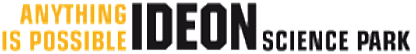 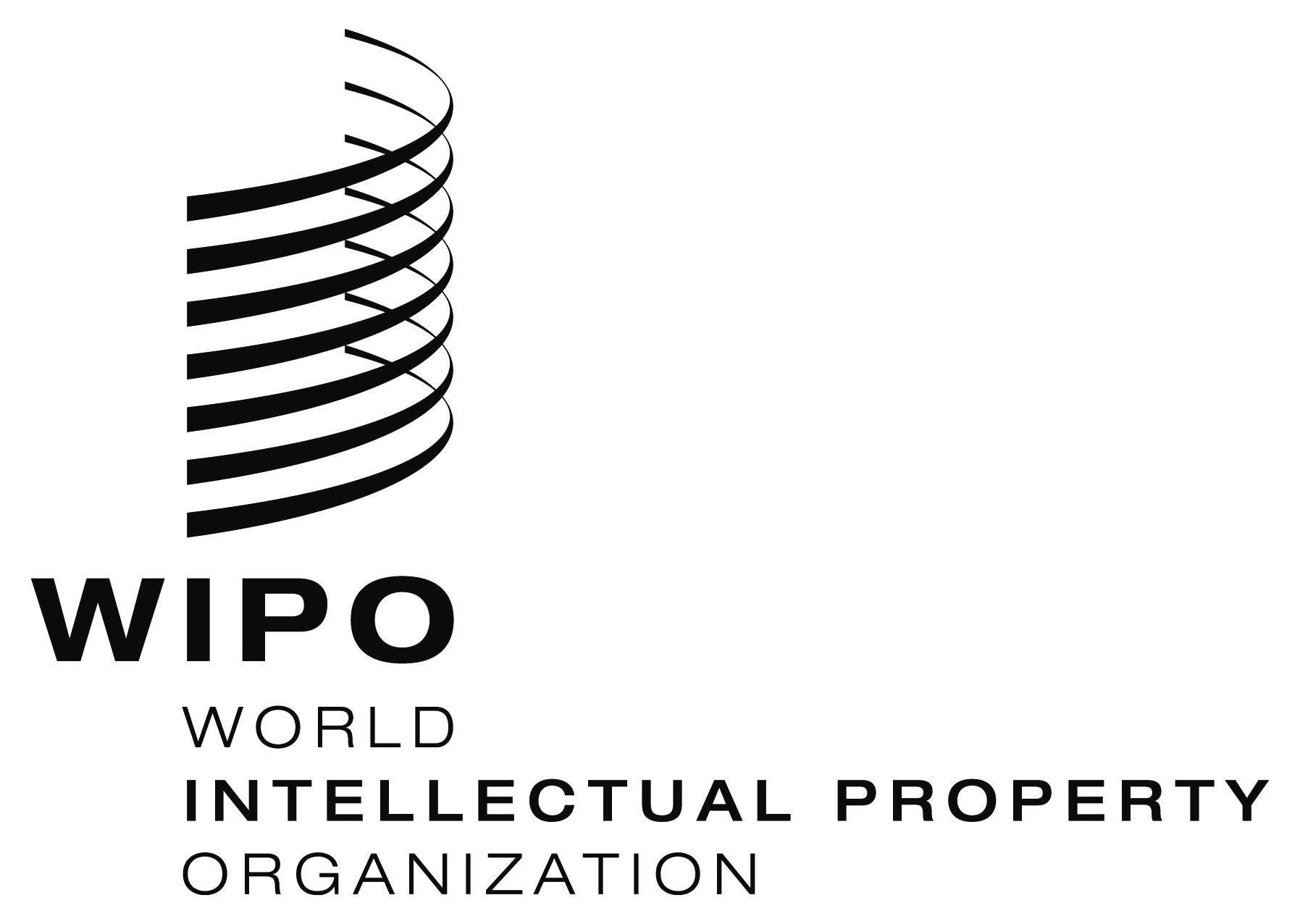 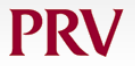 THE SWEDISH PATENT AND REGISTRATION OFFICE THE SWEDISH PATENT AND REGISTRATION OFFICE seminarseminar  WIPO/IP/SE/14/inf/2 prov.    WIPO/IP/SE/14/inf/2 prov.  ORIGINAL:  englishORIGINAL:  englishDATE:  FebrUAry 12, 2014DATE:  FebrUAry 12, 2014